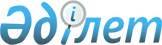 Мақтаарал аудандық мәслихатының 2013 жылғы 23 желтоқсандағы № 26-134-V "2014-2016 жылдарға арналған аудандық бюджет туралы" шешіміне өзгерістер енгізу туралы
					
			Күшін жойған
			
			
		
					Оңтүстік Қазақстан облысы Мақтаарал аудандық мәслихатының 2014 жылғы 3 қарашадағы № 36-212-V шешімі. Оңтүстік Қазақстан облысының Әділет департаментінде 2014 жылғы 4 қарашада № 2857 болып тіркелді. Қолданылу мерзімінің аяқталуына байланысты күші жойылды - (Оңтүстік Қазақстан облысы Мақтаарал аудандық мәслихатының 2015 жылғы 26 ақпандағы № 46 хатымен)      Ескерту. Қолданылу мерзімінің аяқталуына байланысты күші жойылды - (Оңтүстік Қазақстан облысы Мақтаарал аудандық мәслихатының 26.02.2015 № 46 хатымен).

      Қазақстан Республикасының 2008 жылғы 4 желтоқсандағы Бюджет кодексінің 109-бабының 5-тармағына, «Қазақстан Республикасындағы жергілікті мемлекеттік басқару және өзін-өзі басқару туралы» Қазақстан Республикасының 2001 жылғы 23 қаңтардағы Заңының 6-бабының 1 тармағының 1) тармақшасына және Оңтүстік Қазақстан облыстық мәслихатының 2014 жылғы 24 қазандағы № 32/252-V «Оңтүстік Қазақстан облыстық мәслихатының 2013 жылғы 10 желтоқсандағы № 21/172-V «2014-2016 жылдарға арналған облыстық бюджет туралы» шешіміне өзгерістер енгізу туралы» Нормативтік құқықтық актілерді мемлекеттік тіркеу тізілімінде № 2850 тіркелген шешіміне сәйкес, Мақтаарал аудандық мәслихаты ШЕШІМ ҚАБЫЛДАДЫ:



      1. Мақтаарал аудандық мәслихатының 2013 жылғы 23 желтоқсандағы № 26-134-V «2014-2016 жылдарға арналған аудандық бюджет туралы» (Нормативтік құқықтық актілерді мемлекеттік тіркеу тізілімінде № 2487 тіркелген, 2014 жылғы 29 қаңтардағы «Мақтаарал» газетінде жарияланған) шешіміне мынадай өзгерістер енгізілсін:



      1 тармақ жаңа редакцияда жазылсын:

      «1. Мақтаарал ауданының 2014-2016 жылдарға арналған аудандық бюджеті 1, 2 және 3 қосымшаларға сәйкес, оның ішінде 2014 жылға мынадай көлемде бекітілсін:

      1) кірістер – 25447570 мың теңге, оның ішінде:

      салықтық түсімдер – 1613460 мың теңге;

      салықтық емес түсімдер – 14561 мың теңге;

      негізгі капиталды сатудан түсетін түсімдер – 45069 мың теңге;

      трансферттер түсімі – 23774480 мың теңге;

      2) шығындар – 25483238 мың теңге;

      3) таза бюджеттік кредиттеу – 263683 мың теңге;

      бюджеттік кредиттер – 296036 мың теңге;

      бюджеттік кредиттерді өтеу – 32353 мың теңге;

      4) қаржы активтерімен операциялар бойынша сальдо – 46199 мың теңге, оның ішінде:

      қаржы активтерін сатып алу – 46199 мың теңге;

      мемлекеттің қаржы активтерін сатудан түсетін түсімдер – 0 теңге;

      5) бюджет тапшылығы (профициті) – -345550 мың теңге;

      6) бюджет тапшылығын қаржыландыру (профицитін пайдалану) – 345550 мың теңге, оның ішінде:

      қарыздар түсімі – 296036 мың теңге;

      қарыздарды өтеу – 31702 мың теңге;

      бюджет қаражатының пайдаланылатын қалдықтары – 81216 мың теңге.».



      Көрсетілген шешімнің 1-қосымшасы осы шешімнің қосымшасына сәйкес жаңа редакцияда жазылсын.



      2. Осы шешім 2014 жылдың 1 қаңтарынан бастап қолданысқа енгізіледі.      Аудандық мәслихат сессиясының төрағасы:    Б.Жұманов      Аудандық мәслихаттың хатшысы:              О.Дәндібаев

Мақтаарал аудандық мәслихатының

2014 жылғы 3 қарашадағы № 36-212-V

шешіміне қосымшаМақтаарал аудандық мәслихатының

2013 жылғы 23 желтоқсандағы № 26-134-V

шешіміне 1-қосымша 2014 жылға арналған аудандық бюджет
					© 2012. Қазақстан Республикасы Әділет министрлігінің «Қазақстан Республикасының Заңнама және құқықтық ақпарат институты» ШЖҚ РМК
				СанатыСанатыСанатыАтауыСомасы, мың теңгеСыныбыСыныбыСомасы, мың теңгеIшкi сыныбыIшкi сыныбыIшкi сыныбыСомасы, мың теңге1111231. Кірістер25 447 5701Салықтық түсімдер1 613 46001Табыс салығы648 6202Жеке табыс салығы648 62003Әлеуметтiк салық527 6271Әлеуметтік салық527 62704Меншiкке салынатын салықтар349 9341Мүлiкке салынатын салықтар158 8533Жер салығы38 8594Көлiк құралдарына салынатын салық135 6075Бірыңғай жер салығы16 61505Тауарларға, жұмыстарға және қызметтерге салынатын iшкi салықтар57 6402Акциздер21 2503Табиғи және басқа ресурстарды пайдаланғаны үшiн түсетiн түсiмдер7 2004Кәсiпкерлiк және кәсiби қызметтi жүргiзгенi үшiн алынатын алымдар28 4975Ойын бизнесіне салық69307Басқа да салықтар8631Басқа да салықтар86308Заңдық мәнді іс-әрекеттерді жасағаны және (немесе) оған уәкілеттігі бар мемлекеттік органдар немесе лауазымды адамдар құжаттар бергені үшін алынатын міндетті төлемдер28 7761Мемлекеттік баж28 7762Салықтық емес түсiмдер14 56101Мемлекеттік меншіктен түсетін кірістер6 2261Мемлекеттік кәсіпорындардың таза кірісі бөлігінің түсімдері1 7525Мемлекет меншігіндегі мүлікті жалға беруден түсетін кірістер4 4189Мемлекет меншігінен түсетін басқа да кірістер5604Мемлекеттік бюджеттен қаржыландырылатын, сондай-ақ Қазақстан Республикасы Ұлттық Банкінің бюджетінен (шығыстар сметасынан) ұсталатын және қаржыландырылатын мемлекеттік мекемелер салатын айыппұлдар, өсімпұлдар, санкциялар, өндіріп алулар5021Мұнай секторы ұйымдарынан түсетін түсімдерді қоспағанда, мемлекеттік бюджеттен қаржыландырылатын, сондай-ақ Қазақстан Республикасы Ұлттық Банкінің бюджетінен (шығыстар сметасынан) ұсталатын және қаржыландырылатын мемлекеттік мекемелер салатын айыппұлдар, өсімпұлдар, санкциялар, өндіріп алулар50206Өзге де салықтық емес түсiмдер7 8331Өзге де салықтық емес түсiмдер7 8333Негізгі капиталды сатудан түсетін түсімдер45 06901Мемлекеттік мекемелерге бекітілген мемлекеттік мүлікті сату1101Мемлекеттік мекемелерге бекітілген мемлекеттік мүлікті сату11003Жердi және материалдық емес активтердi сату44 9591Жерді сату44 9594Трансферттер түсімі23 774 48002Мемлекеттiк басқарудың жоғары тұрған органдарынан түсетiн трансферттер23 774 4802Облыстық бюджеттен түсетiн трансферттер23 774 480Функционалдық топФункционалдық топФункционалдық топФункционалдық топФункционалдық топСомасы, мың теңгеКіші функцияКіші функцияКіші функцияКіші функцияСомасы, мың теңгеБюджеттік бағдарламалардың әкiмшiсiБюджеттік бағдарламалардың әкiмшiсiБюджеттік бағдарламалардың әкiмшiсiСомасы, мың теңгеБағдарламаБағдарламаСомасы, мың теңгеАтауыСомасы, мың теңге1111232. Шығындар25 483 23801Жалпы сипаттағы мемлекеттiк қызметтер 676 5291Мемлекеттiк басқарудың жалпы функцияларын орындайтын өкiлдiк, атқарушы және басқа органдар636 865112Аудан (облыстық маңызы бар қала) мәслихатының аппараты16 264001Аудан (облыстық маңызы бар қала) мәслихатының қызметін қамтамасыз ету жөніндегі қызметтер15 414002Ақпараттық жүйелер құру710003Мемлекеттік органның күрделі шығыстары140122Аудан (облыстық маңызы бар қала) әкімінің аппараты166 008001Аудан (облыстық маңызы бар қала) әкімінің қызметін қамтамасыз ету жөніндегі қызметтер121 980003Мемлекеттік органның күрделі шығыстары44 028123Қаладағы аудан, аудандық маңызы бар қала, кент, ауыл, ауылдық округ әкімінің аппараты454 593001Қаладағы аудан, аудандық маңызы бар қала, кент, ауыл, ауылдық округ әкімінің қызметін қамтамасыз ету жөніндегі қызметтер450 644022Мемлекеттік органның күрделі шығыстары3 9492Қаржылық қызмет1 500459Ауданның (облыстық маңызы бар қаланың) экономика және қаржы бөлімі1 500003Салық салу мақсатында мүлікті бағалауды жүргізу1 5009Жалпы сипаттағы өзге де мемлекеттiк қызметтер 38 164459Ауданның (облыстық маңызы бар қаланың) экономика және қаржы бөлімі34 298001Ауданның (облыстық маңызы бар қаланың) экономикалық саясаттын, қалыптастыру мен дамыту, мемлекеттік жоспарлау, бюджеттік атқару және коммуналдық меншігін басқару саласындағы мемлекеттік саясатты іске асыру жөніндегі қызметтер34 178015Мемлекеттік органның күрделі шығыстары120467Ауданның (облыстық маңызы бар қаланың) құрылыс бөлімі3 866040Мемлекеттік органдардың объектілерін дамыту3 86602Қорғаныс26 3441Әскери мұқтаждар26 344122Аудан (облыстық маңызы бар қала) әкімінің аппараты26 344005Жалпыға бірдей әскери міндетті атқару шеңберіндегі іс-шаралар26 3442Төтенше жағдайлар жөнiндегi жұмыстарды ұйымдастыру0122Аудан (облыстық маңызы бар қала) әкімінің аппараты0006Аудан (облыстық маңызы бар қала) ауқымындағы төтенше жағдайлардың алдын алу және оларды жою004Бiлiм беру18 394 1111Мектепке дейiнгi тәрбие және оқыту3 158 529123Қаладағы аудан, аудандық маңызы бар қала, кент, ауыл, ауылдық округ әкімінің аппараты2 879 036041Мектепке дейінгі білім беру ұйымдарында мемлекеттік білім беру тапсырысын іске асыруға2 879 036464Ауданның (облыстық маңызы бар қаланың) білім бөлімі279 493009Мектепке дейінгі тәрбие мен оқыту ұйымдарының қызметін қамтамасыз ету60 979040Мектепке дейінгі білім беру ұйымдарында мемлекеттік білім беру тапсырысын іске асыруға218 5142Бастауыш, негізгі орта және жалпы орта бiлiм беру12 124 608123Қаладағы аудан, аудандық маңызы бар қала, кент, ауыл, ауылдық округ әкімінің аппараты17 270005Ауылдық жерлерде балаларды мектепке дейін тегін алып баруды және кері алып келуді ұйымдастыру17 270464Ауданның (облыстық маңызы бар қаланың) білім бөлімі12 107 338003Жалпы білім беру12 025 189006Балаларға қосымша білім беру82 1494Техникалық және кәсіптік, орта білімнен кейінгі білім беру39 764464Ауданның (облыстық маңызы бар қаланың) білім бөлімі39 764018Кәсіптік оқытуды ұйымдастыру39 7649Бiлiм беру саласындағы өзге де қызметтер3 071 210464Ауданның (облыстық маңызы бар қаланың) білім бөлімі502 596001Жергілікті деңгейде білім беру саласындағы мемлекеттік саясатты іске асыру жөніндегі қызметтер24 068005Ауданның (облыстық маңызы бар қаланың) мемлекеттік білім беру мекемелер үшін оқулықтар мен оқу-әдiстемелiк кешендерді сатып алу және жеткізу113 450012Мемлекеттік органның күрделі шығыстары0015Жетім баланы (жетім балаларды) және ата-аналарының қамқорынсыз қалған баланы (балаларды) күтіп-ұстауға қамқоршыларға (қорғаншыларға) ай сайынғы ақшалай қаражат төлемі42 798067Ведомстволық бағыныстағы мемлекеттік мекемелерінің және ұйымдарының күрделі шығыстары322 280467Ауданның (облыстық маңызы бар қаланың) құрылыс бөлімі2 568 614037Білім беру объектілерін салу және реконструкциялау2 568 61406Әлеуметтiк көмек және әлеуметтiк қамсыздандыру1 146 2452Әлеуметтiк көмек1 090 481451Ауданның (облыстық маңызы бар қаланың) жұмыспен қамту және әлеуметтік бағдарламалар бөлімі1 090 481002Жұмыспен қамту бағдарламасы15 024004Ауылдық жерлерде тұратын денсаулық сақтау, білім беру, әлеуметтік қамтамасыз ету, мәдениет, спорт және ветеринария мамандарына отын сатып алуға Қазақстан Республикасының заңнамасына сәйкес әлеуметтік көмек көрсету27 000005Мемлекеттік атаулы әлеуметтік көмек 42 759006Тұрғын үйге көмек көрсету19 688007Жергілікті өкілетті органдардың шешімі бойынша мұқтаж азаматтардың жекелеген топтарына әлеуметтік көмек65 465010Үйден тәрбиеленіп оқытылатын мүгедек балаларды материалдық қамтамасыз ету3 566014Мұқтаж азаматтарға үйде әлеуметтiк көмек көрсету112 94101618 жасқа дейінгі балаларға мемлекеттік жәрдемақылар753 513017Мүгедектерді оңалту жеке бағдарламасына сәйкес, мұқтаж мүгедектерді міндетті гигиеналық құралдармен және ымдау тілі мамандарының қызмет көрсетуін, жеке көмекшілермен қамтамасыз ету 50 525023Жұмыспен қамту орталықтарының қызметін қамтамасыз ету09Әлеуметтiк көмек және әлеуметтiк қамтамасыз ету салаларындағы өзге де қызметтер55 764451Ауданның (облыстық маңызы бар қаланың) жұмыспен қамту және әлеуметтік бағдарламалар бөлімі55 764001Жергілікті деңгейде халық үшін әлеуметтік бағдарламаларды жұмыспен қамтуды қамтамасыз етуді іске асыру саласындағы мемлекеттік саясатты іске асыру жөніндегі қызметтер 50 771011Жәрдемақыларды және басқа да әлеуметтік төлемдерді есептеу, төлеу мен жеткізу бойынша қызметтерге ақы төлеу4 993021Мемлекеттік органның күрделі шығыстары 007Тұрғын үй-коммуналдық шаруашылық1 474 1231Тұрғын үй шаруашылығы222 846455Ауданның (облыстық маңызы бар қаланың) мәдениет және тілдерді дамыту бөлімі16 765024Жұмыспен қамту 2020 жол картасы бойынша қалаларды және ауылдық елді мекендерді дамыту шеңберінде объектілерді жөндеу16 765464Ауданның (облыстық маңызы бар қаланың) білім бөлімі58 422026Жұмыспен қамту 2020 жол картасы бойынша қалаларды және ауылдық елді мекендерді дамыту шеңберінде объектілерді жөндеу58 422467Ауданның (облыстық маңызы бар қаланың) құрылыс бөлімі87 882003Коммуналдық тұрғын үй қорының тұрғын үйін жобалау, салу және (немесе) сатып алу 87 882497Ауданның (облыстық маңызы бар қаланың) тұрғын үй- коммуналдық шаруашылық бөлімі59 777001Жергілікті деңгейде тұрғын үй-коммуналдық шаруашылық саласындағы мемлекеттік саясатты іске асыру бойынша қызметтер32 487003Мемлекеттік органның күрделі шығыстары500005Мемлекеттік тұрғын үй қорын сақтауды ұйымдастыру12 394031Кондоминиум объектілеріне техникалық паспорттар дайындау0033Инженерлік коммуникациялық инфрақұрылымды жобалау, дамыту, жайластыру және (немесе) сатып алу11 700049Көп пәтерлі тұрғын үйлерде энергетикалық аудит жүргізу2 696107Жергілікті атқарушы органның шұғыл шығындарға арналған резервінің есебінен іс-шаралар өткізу02Коммуналдық шаруашылық1 065 073467Ауданның (облыстық маңызы бар қаланың) құрылыс бөлімі0006Сумен жабдықтау және су бұру жүйесін дамыту 0497Ауданның (облыстық маңызы бар қаланың) тұрғын үй- коммуналдық шаруашылық бөлімі1 065 073016Сумен жабдықтау және су бұру жүйесінің жұмыс істеуі240 700029Сумен жабдықтау және су бұру жүйелерін дамыту794 373058Ауылдық елді мекендердегі сумен жабдықтау және су бұру жүйелерін дамыту30 0003Елді-мекендерді абаттандыру186 204467Ауданның (облыстық маңызы бар қаланың) құрылыс бөлімі1 500007Қаланы және елді мекендерді абаттандыруды дамыту1 500497Ауданның (облыстық маңызы бар қаланың) тұрғын үй- коммуналдық шаруашылық бөлімі184 704025Елді мекендердегі көшелерді жарықтандыру37 401030Елді мекендердің санитариясын қамтамасыз ету45 424034Жерлеу орындарын ұстау және туыстары жоқ адамдарды жерлеу600035Елдi мекендердi абаттандыру және көгалдандыру101 27908Мәдениет, спорт, туризм және ақпараттық кеңістiк645 8091Мәдениет саласындағы қызмет138 188455Ауданның (облыстық маңызы бар қаланың) мәдениет және тілдерді дамыту бөлімі138 188003Мәдени-демалыс жұмысын қолдау138 188467Ауданның (облыстық маңызы бар қаланың) құрылыс бөлімі0011Мәдениет объектілерін дамыту02Спорт365 131465Ауданның (облыстық маңызы бар қаланың) дене шынықтыру және спорт бөлімі316 901001Жергілікті деңгейде дене шынықтыру және спорт саласындағы мемлекеттік саясатты іске асыру жөніндегі қызметтер23 472004Мемлекеттік органның күрделі шығыстары897005Ұлттық және бұқаралық спорт түрлерін дамыту276 890006Аудандық (облыстық маңызы бар қалалық) деңгейде спорттық жарыстар өткiзу2 700007Әртүрлi спорт түрлерi бойынша аудан (облыстық маңызы бар қала) құрама командаларының мүшелерiн дайындау және олардың облыстық спорт жарыстарына қатысуы11 442032Ведомстволық бағыныстағы мемлекеттік мекемелерінің және ұйымдарының күрделі шығыстары1 500467Ауданның (облыстық маңызы бар қаланың) құрылыс бөлімі48 230008Cпорт объектілерін дамыту 48 2303Ақпараттық кеңiстiк105 471455Ауданның (облыстық маңызы бар қаланың) мәдениет және тілдерді дамыту бөлімі96 225006Аудандық (қалалық) кiтапханалардың жұмыс iстеуi84 502007Мемлекеттік тілді және Қазақстан халықтарының басқа да тілдерін дамыту11 723456Ауданның (облыстық маңызы бар қаланың) ішкі саясат бөлімі9 246002Газеттер мен журналдар арқылы мемлекеттік ақпараттық саясат жүргізу жөніндегі қызметтер6 556005Телерадио хабарларын тарату арқылы мемлекеттік ақпараттық саясатты жүргізу жөніндегі қызметтер2 6909Мәдениет, спорт, туризм және ақпараттық кеңiстiктi ұйымдастыру жөнiндегi өзге де қызметтер37 019455Ауданның (облыстық маңызы бар қаланың) мәдениет және тілдерді дамыту бөлімі8 806001Жергілікті деңгейде тілдерді және мәдениетті дамыту саласындағы мемлекеттік саясатты іске асыру жөніндегі қызметтер8 806010Мемлекеттік органның күрделі шығыстары0032Ведомстволық бағыныстағы мемлекеттік мекемелерінің және ұйымдарының күрделі шығыстары0456Ауданның (облыстық маңызы бар қаланың) ішкі саясат бөлімі28 213001Жергілікті деңгейде ақпарат, мемлекеттілікті нығайту және азаматтардың әлеуметтік сенімділігін қалыптастыру саласында мемлекеттік саясатты іске асыру жөніндегі қызметтер13 687003Жастар саясаты саласында іс-шараларды іске асыру14 376006Мемлекеттік органның күрделі шығыстары15009Отын-энергетика кешенi және жер қойнауын пайдалану2 089 8729Отын-энергетика кешені және жер қойнауын пайдалану саласындағы өзге де қызметтер2 089 872497Ауданның (облыстық маңызы бар қаланың) тұрғын үй- коммуналдық шаруашылық бөлімі2 089 872009Жылу-энергетикалық жүйені дамыту7 000038Газ тасымалдау жүйесін дамыту2 082 87210Ауыл, су, орман, балық шаруашылығы, ерекше қорғалатын табиғи аумақтар, қоршаған ортаны және жануарлар дүниесін қорғау, жер қатынастары331 4901Ауыл шаруашылығы211 946459Ауданның (облыстық маңызы бар қаланың) экономика және қаржы бөлімі62 011099Мамандардың әлеуметтік көмек көрсетуі жөніндегі шараларды іске асыру62 011467Ауданның (облыстық маңызы бар қаланың) құрылыс бөлімі47 728010Ауыл шаруашылығы объектілерін дамыту47 728473Ауданның (облыстық маңызы бар қаланың) ветеринария бөлімі55 600001Жергілікті деңгейде ветеринария саласындағы мемлекеттік саясатты іске асыру жөніндегі қызметтер9 628003Мемлекеттік органның күрделі шығыстары 118006Ауру жануарларды санитарлық союды ұйымдастыру0007Қаңғыбас иттер мен мысықтарды аулауды және жоюды ұйымдастыру9 500008Алып қойылатын және жойылатын ауру жануарлардың, жануарлардан алынатын өнімдер мен шикізаттың құнын иелеріне өтеу20 798009Жануарлардың энзоотиялық аурулары бойынша ветеринариялық іс-шараларды жүргізу15 206010Ауыл шаруашылығы жануарларын сәйкестендіру жөніндегі іс-шараларды өткізу350477Ауданның (облыстық маңызы бар қаланың) ауыл шаруашылығы мен жер қатынастары бөлімі46 607001Жергілікті деңгейде ауыл шаруашылығы және жер қатынастары саласындағы мемлекеттік саясатты іске асыру жөніндегі қызметтер46 407003Мемлекеттік органның күрделі шығыстары2006Жер қатынастары98477Ауданның (облыстық маңызы бар қаланың) ауыл шаруашылығы мен жер қатынастары бөлімі98009Елдi мекендердi жерге және шаруашылық жағынан орналастыру989Ауыл, су, орман, балық шаруашылығы, қоршаған ортаны қорғау және жер қатынастары саласындағы басқа да қызметтер119 446473Ауданның (облыстық маңызы бар қаланың) ветеринария бөлімі119 446011Эпизоотияға қарсы іс-шаралар жүргізу119 44611Өнеркәсіп, сәулет, қала құрылысы және құрылыс қызметі37 6572Сәулет, қала құрылысы және құрылыс қызметі37 657467Ауданның (облыстық маңызы бар қаланың) құрылыс бөлімі13 942001Жергілікті деңгейде құрылыс саласындағы мемлекеттік саясатты іске асыру жөніндегі қызметтер13 293017Мемлекеттік органның күрделі шығыстары649468Ауданның (облыстық маңызы бар қаланың) сәулет және қала құрылысы бөлімі23 715001Жергілікті деңгейде сәулет және қала құрылысы саласындағы мемлекеттік саясатты іске асыру жөніндегі қызметтер9 302003Аудан аумағында қала құрылысын дамыту схемаларын және елді мекендердің бас жоспарларын әзірлеу14 128004Мемлекеттік органның күрделі шығыстары 28512Көлiк және коммуникация339 1961Автомобиль көлiгi328 767485Ауданның (облыстық маңызы бар қаланың) жолаушылар көлігі және автомобиль жолдары бөлімі328 767022Көлік инфрақұрылымын дамыту2 016023Автомобиль жолдарының жұмыс істеуін қамтамасыз ету326 7519Көлiк және коммуникациялар саласындағы басқа да қызметтер10 429485Ауданның (облыстық маңызы бар қаланың) жолаушылар көлігі және автомобиль жолдары бөлімі10 429001Жергілікті деңгейде жолаушылар көлігі және автомобиль жолдары саласындағы мемлекеттік саясатты іске асыру жөніндегі қызметтер9 989003Мемлекеттік органның күрделі шығыстары44013Басқалар310 2093Кәсiпкерлiк қызметтi қолдау және бәсекелестікті қорғау14 010469Ауданның (облыстық маңызы бар қаланың) кәсіпкерлік бөлімі14 010001Жергілікті деңгейде кәсіпкерлік пен өнеркәсіпті дамыту саласындағы мемлекеттік саясатты іске асыру жөніндегі қызметтер14 010004Мемлекеттік органның күрделі шығыстары09Басқалар296 199459Ауданның (облыстық маңызы бар қаланың) экономика және қаржы бөлімі29 900008Жергілікті бюджеттік инвестициялық жобалардың және концессиялық жобалардың техникалық-экономикалық негіздемелерін әзірлеу және оған сараптама жүргізу1 400012Ауданның (облыстық маңызы бар қаланың) жергілікті атқарушы органының резерві 28 500464Ауданның (облыстық маңызы бар қаланың) білім бөлімі57 008041«Өңірлерді дамыту» бағдарламасы шеңберінде өңірлерді экономикалық дамытуға жәрдемдесу бойынша шараларды іске асыру57 008497Ауданның (облыстық маңызы бар қаланың) тұрғын үй- коммуналдық шаруашылық бөлімі209 291043«Өңірлерді дамыту» бағдарламасы шеңберінде өңірлерді экономикалық дамытуға жәрдемдесу бойынша шараларды іске асыру209 291060Мамандандырылған уәкілетті ұйымдардың жарғылық капиталдарын ұлғайту014Борышқа қызмет көрсету641Борышқа қызмет көрсету64459Ауданның (облыстық маңызы бар қаланың) экономика және қаржы бөлімі64021Жергілікті атқарушы органдардың облыстық бюджеттен қарыздар бойынша сыйақылар мен өзге де төлемдерді төлеу бойынша борышына қызмет көрсету 6415Трансферттер11 5891Трансферттер11 589459Ауданның (облыстық маңызы бар қаланың) экономика және қаржы бөлімі11 589006Нысаналы пайдаланылмаған (толық пайдаланылмаған) трансферттерді қайтару11 589024Мемлекеттік органдардың функцияларын мемлекеттік басқарудың төмен тұрған деңгейлерінен жоғарғы деңгейлерге беруге байланысты жоғары тұрған бюджеттерге берілетін ағымдағы нысаналы трансферттер03. Таза бюджеттік кредиттеу263 683Функционалдық топФункционалдық топФункционалдық топФункционалдық топФункционалдық топСомасы, мың теңгеКіші функцияКіші функцияКіші функцияКіші функцияСомасы, мың теңгеБюджеттік бағдарламалардың әкiмшiсiБюджеттік бағдарламалардың әкiмшiсiБюджеттік бағдарламалардың әкiмшiсiСомасы, мың теңгеБағдарламаБағдарламаСомасы, мың теңгеАтауыСомасы, мың теңге111123Бюджеттік кредиттер296 03610Ауыл, су, орман, балық шаруашылығы, ерекше қорғалатын табиғи аумақтар, қоршаған ортаны және жануарлар дүниесін қорғау, жер қатынастары296 03601Ауыл шаруашылығы296 036459Ауданның (облыстық маңызы бар қаланың) экономика және қаржы бөлімі296 036018Мамандарды әлеуметтік қолдау шараларын іске асыруға берілетін бюджеттік кредиттер296 036СанатыСанатыСанатыАтауыСомасы, мың теңгеСыныбыСыныбыСомасы, мың теңгеIшкi сыныбыIшкi сыныбыIшкi сыныбыСомасы, мың теңге123Бюджеттік кредиттерді өтеу32 3535Бюджеттік кредиттерді өтеу32 35301Бюджеттік кредиттерді өтеу32 3531Мемлекеттік бюджеттен берілген бюджеттік кредиттерді өтеу32 3534. Қаржы активтерімен операциялар бойынша сальдо46 199Функционалдық топФункционалдық топФункционалдық топФункционалдық топФункционалдық топСомасы, мың теңгеКіші функцияКіші функцияКіші функцияКіші функцияСомасы, мың теңгеБюджеттік бағдарламалардың әкiмшiсiБюджеттік бағдарламалардың әкiмшiсiБюджеттік бағдарламалардың әкiмшiсiСомасы, мың теңгеБағдарламаБағдарламаСомасы, мың теңгеАтауыСомасы, мың теңге111123Қаржы активтерiн сатып алу46 19913Басқалар46 1999Басқалар46 199497Ауданның (облыстық маңызы бар қаланың) тұрғын үй- коммуналдық шаруашылық бөлімі46 199060Мамандандырылған уәкілетті ұйымдардың жарғылық капиталдарын ұлғайту46 199Мемлекеттiң қаржы активтерiн сатудан түсетiн түсiмдер05. Бюджет тапшылығы (профициті)-345 5506. Бюджет тапшылығын қаржыландыру (профицитін пайдалану)345 550СанатыСанатыСанатыАтауыСомасы, мың теңгеСыныбыСыныбыСомасы, мың теңгеIшкi сыныбыIшкi сыныбыIшкi сыныбыСомасы, мың теңге123Қарыздар түсімі296 0367Қарыздар түсімі296 0361Мемлекеттік ішкі қарыздар296 0362Қарыз алу келісім-шарттары296 036Функционалдық топФункционалдық топФункционалдық топФункционалдық топФункционалдық топСомасы, мың теңгеКіші функцияКіші функцияКіші функцияКіші функцияСомасы, мың теңгеБюджеттік бағдарламалардың әкiмшiсiБюджеттік бағдарламалардың әкiмшiсiБюджеттік бағдарламалардың әкiмшiсiСомасы, мың теңгеБағдарламаБағдарламаСомасы, мың теңгеАтауыСомасы, мың теңге123Қарыздарды өтеу31 70216Қарыздарды өтеу31 7021Қарыздарды өтеу31 702459Ауданның (облыстық маңызы бар қаланың) экономика және қаржы бөлімі31 702005Жергілікті атқарушы органның жоғары тұрған бюджет алдындағы борышын өтеу31 702СанатыСанатыСанатыАтауыСомасы, мың теңгеСыныбыСыныбыСомасы, мың теңгеIшкi сыныбыIшкi сыныбыIшкi сыныбыСомасы, мың теңге123Бюджет қаражатының пайдаланылатын қалдықтары81 2168Бюджет қаражаттарының пайдаланылатын қалдықтары81 21601Бюджет қаражаты қалдықтары81 2161Бюджет қаражатының бос қалдықтары81 216